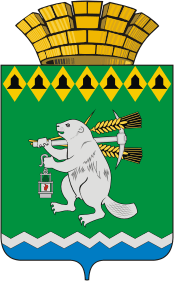 Дума Артемовского городского округаVII созыв 35 заседание       РЕШЕНИЕот 21 декабря 2023 года                                 			           №_____О повестке 35  заседания Думы Артемовского городского округаВ соответствии со статьей 11 Регламента Думы Артемовского городского округа, принятого решением Думы от 13 октября 2016 года   № 11,Дума Артемовского городского округа РЕШИЛА:Утвердить повестку 35 заседания Думы Артемовского городского округа:О результатах публичных слушаний по проекту решения Думы Артемовского городского округа «Об утверждении бюджета Артемовского городского округа на 2024 год и плановый период 2025 и 2026 годов». Докладывает Владимир Степанович Арсенов, председатель Думы Артемовского городского округа.Об утверждении бюджета Артемовского городского округа на 2024 год и плановый период 2025 и 2026 годов.  Докладывает Наталия Николаевна Шиленко, начальник Финансового управления Администрации Артемовского городского округа.О реализации мероприятий по молодежной политике в Артемовском городском округе. Докладывает Ирина Леонидовна Автайкина, заведующий отделом по работе с детьми и молодежью Администрации Артемовского городского округа.Информация Счетной палаты Артемовского городского округа о ходе выполнения бюджета Артемовского городского округа за девять месяцев 2023 года. Докладывает Денис Сергеевич Авдеев, председатель Счетной палаты Артемовского округа.О внесении изменений в Положение о порядке подготовки, утверждения местных нормативов градостроительного проектирования Артемовского городского округа и внесения в них изменений, утвержденное решением Думы Артемовского городского округа от 29.03.2018 № 332. Докладывает Анна Геннадьевна Ларионова, и.о. начальника Управления архитектуры и градостроительства Администрации Артемовского городского округа.
        6. О внесении изменений  в  Положение «Об особо охраняемых природных территориях местного значения Артемовского городского округа», утвержденное решением Думы Артемовского городского округа от 23.06.2016 № 838. Докладывает Андрей Юрьевич Шуклин, директор МКУ Артемовского городского округа «Жилкомстрой»7. О признании утратившими силу решений Думы Артемовского городского округа от 28.03.2013 № 274, от 23.04.2015 № 649. Докладывает Дарья Павловна Мальченко, заведующий отделом организации и обеспечения деятельности Администрации Артемовского городского округа.8. О рассмотрении информации Артемовской городской прокуратуры в порядке ст. 4 Федерального закона от 17.01.1992 № 2202-1 «О прокуратуре Российской Федерации» по итогам проверки соблюдения законодательства при исполнении судебных актов и иных исполнительных документов по искам прокуроров. Докладывает Владимир Степанович Арсенов, председатель Думы Артемовского городского округа.9. О назначении Кривых Веры Ивановны помощником депутата Думы Артемовского городского округа Скутина Евгения Витальевича. Докладывает Владимир Степанович Арсенов, председатель Думы Артемовского городского округа.Председатель ДумыАртемовского городского округа 		                                 В.С.Арсенов